Produktspesifikasjon forVærutsatt veg (107)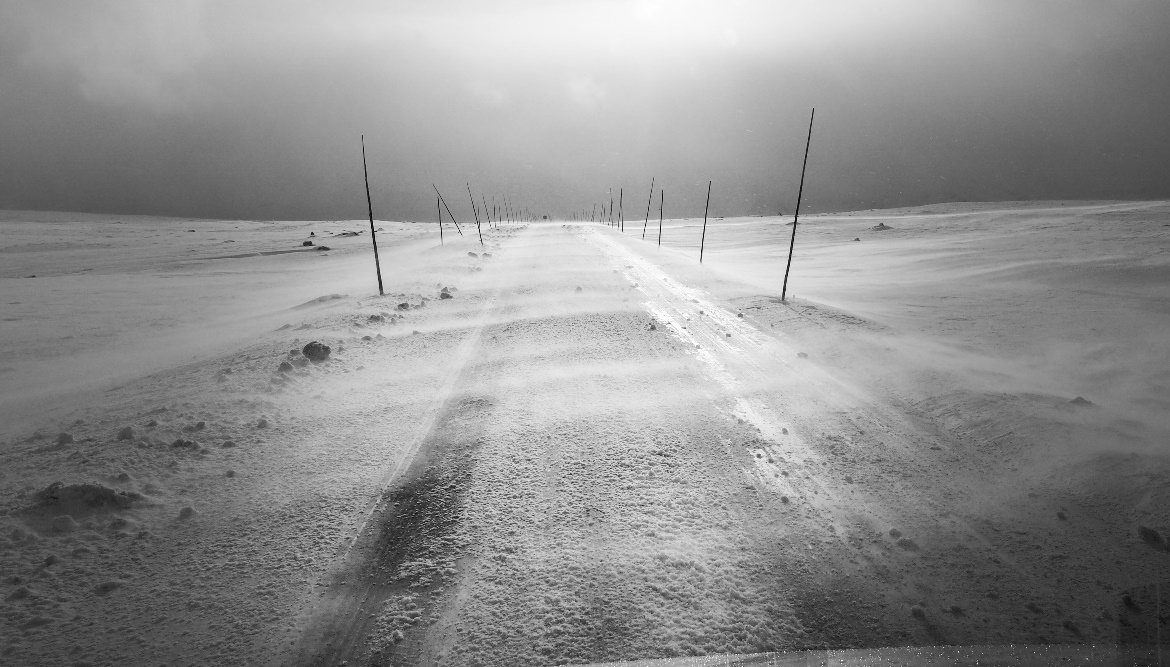 Figur 1	Værutsatt veg på Valdresflye (Foto: Werner Harstad, Statens vegvesen)InnledningDette er en produktspesifikasjon for vegobjekttypen Værutsatt veg i NVDB. Produktspesifikasjon er oppdatert i henhold til Datakatalogversjon 2.32.Sist oppdatert dato: 2023.04.24Om vegobjekttypen Tabell 2-1 gir generell informasjon om vegobjekttypen hentet fra Datakatalogen.Tabell 2-1	Informasjon om vegobjekttypenBruksområder Tabell 3-1 gir oversikt over viktige bruksområder for NVDB-data. Det er markert hvilke av disse som er aktuelt for denne vegobjekttypen. I noen tilfeller er det gitt mer utfyllende informasjon.Tabell 3-1	Oversikt over bruksområderRegistreringsregler med eksemplerRegistreringsreglerNedenfor presenteres regler for registrering av data knyttet til gjeldende vegobjekttype. For noen regler er det i kolonne til høyre referert til utfyllende eksempler.Eksempler Værutsatt veg Værutsatt veg med stedlig beredskap Værutsatt veg som er vinterstengtRelasjoner Nedenfor er det listet opp relasjoner som kan settes opp mellom Værutsatt veg og andre vegobjekttyper. Som alternativ til begrepet relasjon benyttes «Mor-datter», «Assosiasjoner» og «Tillatt sammenheng». Det vises både relasjoner der Værutsatt veg inngår som morobjekt og der Værutsatt veg inngår som datterobjekt. Det skilles mellom følgende relasjonstyper: 1 – Komposisjon – Komp - Består av/er del av
2 – Aggregering – Agr - Har/tilhører
3 – Assosiasjon – Asso - Har tilkoplet/er koplet til«B inf A» angir om det er krav til at stedfestingen til vegnettet for datterobjekt skal være innenfor stedfesting til morobjekt. «Delvis» betyr at utstrekning må være innenfor, men sideposisjon og/eller feltkode kan avvike.Mulige morobjekterFigur 2	Mulige «morobjekt» for vegobjekttypeMulige datterobjekterFigur 3 Mulige «Datterobjekt» for vegobjekttype EgenskapstyperI det følgende beskrives egenskapstyper tilhørende aktuell vegobjekttype. Vi skiller på standard egenskapstyper og geometriegenskapstyper.Standard egenskapstyperEgenskapstyper som ikke er geometriegenskapstyper regnes som standard egenskapstyper. Disse gir utfyllende informasjon om vegobjektet.  Tabell 6-1 gir oversikt over alle standard egenskapstypene tilhørende Værutsatt veg. Tabell 6-1	Oversikt over egenskapstyper med tilhørende tillatte verdierGeometriegenskapstyper (egengeometri)Vegobjekttypen har ikke geometriegenskapstyper (egengeometri). UML-modellRelasjoner (mor-datter)UML-diagram viser relasjoner til andre vegobjekttyper.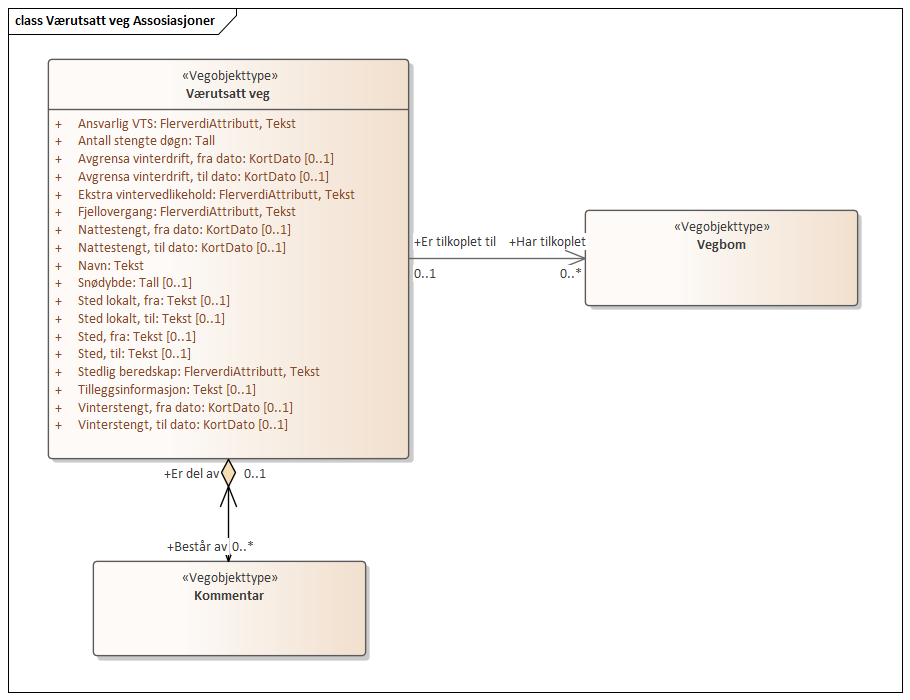 BetingelserUML-diagram viser egenskaper med betingelser.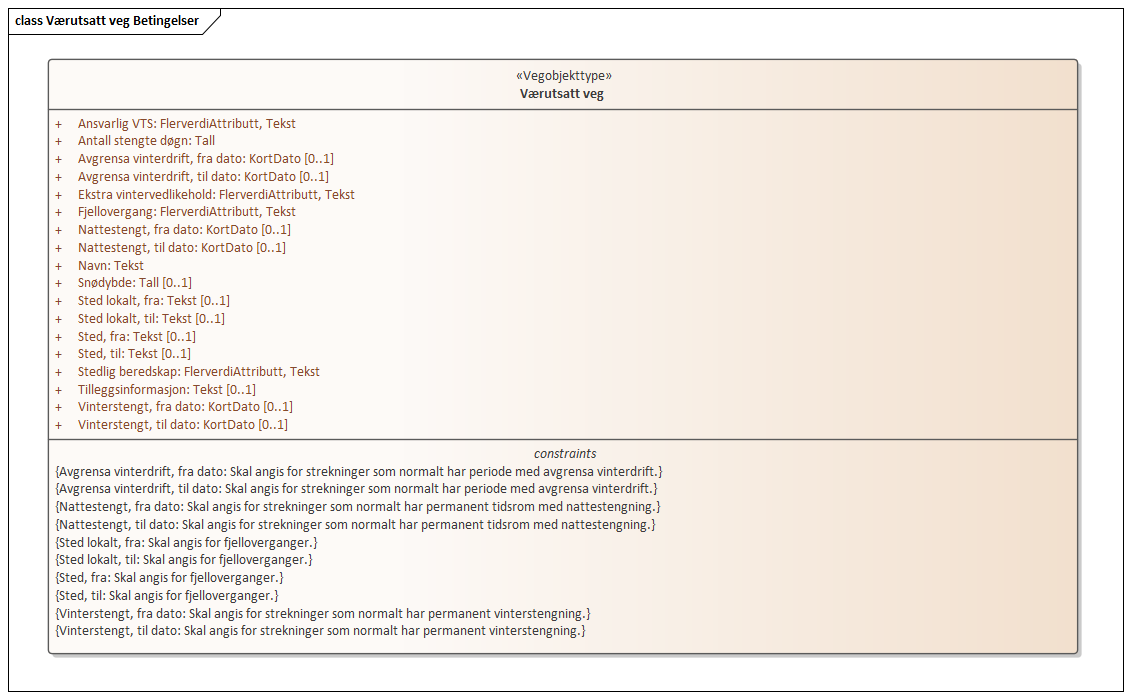 Tillatte verdierUML-diagram viser egenskaper med tillatte verdier.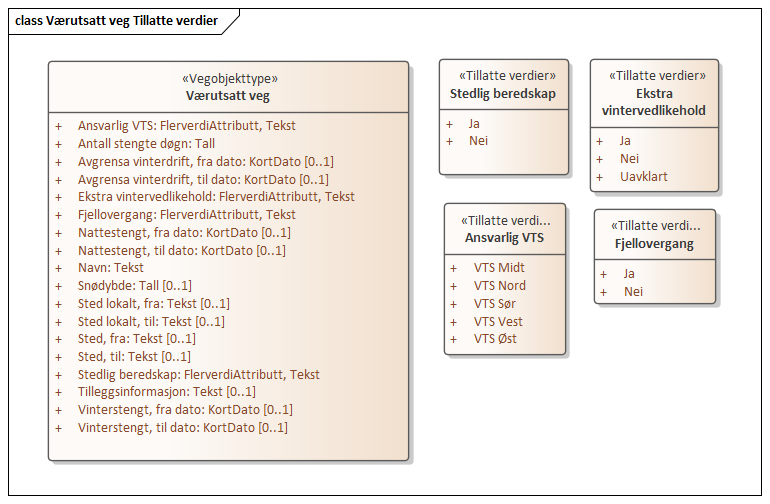 Navn vegobjekttypeVærutsatt vegDefinisjonVegstrekning som er spesielt utsatt for uvær, og av den grunn kan ha begrenset åpningstid. Strekning defineres fra stengningspunkt til stengningspunkt (gjerne fastmonterte vegbommer). Kortere lokale strekninger med konkrete problemstillinger registreres som Naturfare (VT 957).Representasjon i vegnettetStrekningKategoritilhørighetKategori 1 - Nasjonale data 1SideposisjonsrelevantNeiKjørefeltrelevantNeiKrav om morobjektNeiKan registreres på konnekteringslenkeJaBruksområdeRelevantUtfyllende informasjonNTP - OversiktsplanleggingXVegnett - navigasjonXStatistikk BeredskapXSikkerhetITSXVTS – InfoXKlima – MiljøVegliste – framkommelighetDrift og vedlikeholdXAnnet bruksområdeNr.Nr.RegelEks.1GenereltaEn forekomst av vegobjekttype Værutsatt veg i NVDB gjenspeiler en konkret vegstrekning som er spesielt utsatt for uvær, og av den grunn kan ha begrenset åpningstid. Eksempler viser ulike varianter av Værutsatt veg og hvordan disse skal registreres. 4.2.1bI en periode vil Værutsatt veg også benyttes for ferjesamband som er vinterstengt. På sikt skal vinterstengte ferjesamband registreres på objekttypen Ferjesamband (770) med egenskapstypen Driftsstatus = Sommersamband.2Omfang – hva skal registreresaVærutsatt veg registreres på strekninger som i normalår har perioder der vegen er helt eller delvis stengt. Korte vegstrekninger med konkrete problemstillinger registreres som Naturfare (957).4.2.2bAlle værutsatte veger med vegkategori = europaveg, riksveg, og fylkesveg skal registreres i NVDB.  cObjekttypen kan også registreres på øvrig vegnett.3Forekomster – oppdeling ved registreringaEn forekomst av Værutsatt veg skal registreres fra stengningspunkt til stengningspunkt der det er mulig. Vanligvis benyttes fastmonterte vegbommer for å stenge værutsatte veger.4.2.3bForekomster skal ikke splittes på administrative grenser eller på skille mellom driftskontrakter.4EgengeometriaVærutsatt veg skal ikke ha egengeometri.5EgenskapsdataaDet framkommer av oversikten i kapittel 6.1 hvilke egenskapstyper som kan angis for denne vegobjekttypen. Her framkommer det også hvilken informasjon som er absolutt påkrevd (1), påkrevd (2), betinget (3) og opsjonell (4). I kapittel 7.3 finnes UML-modell som gir oversikt over egenskaper og tilhørende tillatte verdier.bEgenskapstypen Fjellovergang benyttes til å angi offisielle fjelloverganger. Det avgjøres av vegtrafikksentralene hvilke vegstrekninger som defineres som fjelloverganger.cEgenskapstypen Navn skal være navnet på fjellområdet som passeres. Eventuelt stedsnavn på start- og sluttsted dersom fjellområdet ikke har navn.dEgenskapstypene Sted, fra; Sted, til; Sted lokalt, fra og Sted lokalt, til skal samsvare med skrivemåten i Sentralt Stedsnavnregister (SSR).eEgenskapstypen Ekstra vintervedlikehold benyttes i beregning og tildeling av vedlikeholdsmidler gjennom MOTIV (modell for tildeling av vedlikeholdsmidler).6RelasjoneraDet framkommer av kapittel Feil! Fant ikke referansekilden. hvilke relasjoner vegobjekttype kan inngå i. I kapittel 7.1 finnes UML-modell som gir oversikt over relasjoner.7Lignende vegobjekttyper i DatakatalogenaNaturfare (957) benyttes på korte strekninger spesielt utsatt for uvær.8Stedfesting til vegnettet i NVDB aVærutsatt veg stedfestes som strekningsobjekt på vegtrasenivå.bVærutsatt veg skal ikke stedfestes på vegnett for gående og syklende.cVærusatt veg skal ikke stedfestes på sideanlegg.Vegen over Dagalifjellet kan bli stengt i perioder gjennom vinteren. Vegobjektet er stedfestet til vegnettet mellom vegbommen ved Vasstulan og vegbommen ved Bergli. Grønn strek viser værutsatt veg og blå prikker viser vegbommer.Vegen over Dagalifjellet kan bli stengt i perioder gjennom vinteren. Vegobjektet er stedfestet til vegnettet mellom vegbommen ved Vasstulan og vegbommen ved Bergli. Grønn strek viser værutsatt veg og blå prikker viser vegbommer.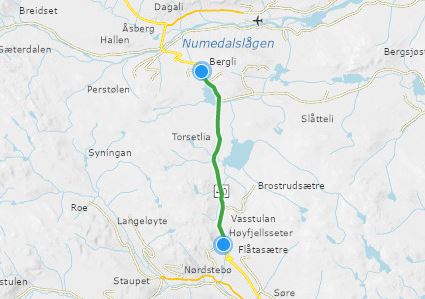 EGENSKAPSDATA:- Fjellovergang = Ja- Navn = Dagalifjellet- Sted, fra = Rødberg- Sted, til = Geilo- Sted lokalt, fra = Vasstulan bom- Sted lokalt, til = Bergli bom- Ansvarlig VTS = VTS Sør- Stedlig beredskap = Nei- Ekstra vintervedlikehold = JaFoto: VegkartEGENSKAPSDATA:- Fjellovergang = Ja- Navn = Dagalifjellet- Sted, fra = Rødberg- Sted, til = Geilo- Sted lokalt, fra = Vasstulan bom- Sted lokalt, til = Bergli bom- Ansvarlig VTS = VTS Sør- Stedlig beredskap = Nei- Ekstra vintervedlikehold = JaE134 over Haukelifjell er utsatt for snøfokk og vind, og blir tidvis stengt eller kolonnekjørt. Vegobjektet er registrert som ett objekt fra Liamyrane bom til Tyrveli bom. Her finnes det flere vegbommer på strekningen, men det er vanligvis bommene ved Liamyrane og Tyrveli som benyttes på vinteren. Grønn strek viser værutsatt veg.E134 over Haukelifjell er utsatt for snøfokk og vind, og blir tidvis stengt eller kolonnekjørt. Vegobjektet er registrert som ett objekt fra Liamyrane bom til Tyrveli bom. Her finnes det flere vegbommer på strekningen, men det er vanligvis bommene ved Liamyrane og Tyrveli som benyttes på vinteren. Grønn strek viser værutsatt veg.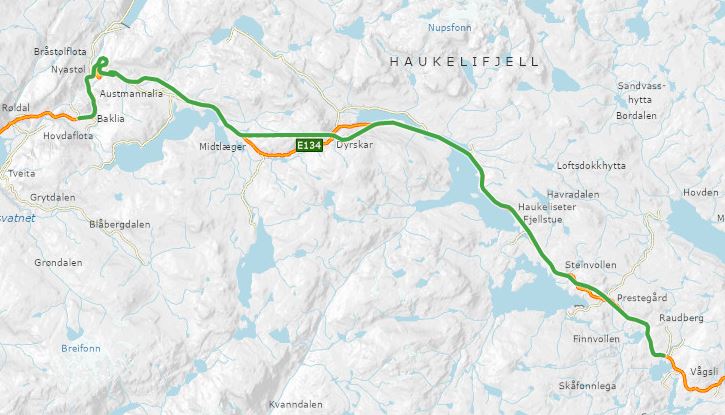 EGENSKAPSDATA:- Fjellovergang = Ja- Navn = Haukelifjell- Sted, fra = Røldal- Sted, til = Haukeli- Sted lokalt, fra = Liamyrane bom- Sted lokalt, til = Tyrveli bom- Ansvarlig VTS = VTS Sør- Stedlig beredskap = Ja- Ekstra vintervedlikehold = JaFoto: VegkartEGENSKAPSDATA:- Fjellovergang = Ja- Navn = Haukelifjell- Sted, fra = Røldal- Sted, til = Haukeli- Sted lokalt, fra = Liamyrane bom- Sted lokalt, til = Tyrveli bom- Ansvarlig VTS = VTS Sør- Stedlig beredskap = Ja- Ekstra vintervedlikehold = JaVegen over Aurlandsfjellet er vinterstengt. Vegen stenges vanligvis rundt 15. november og åpnes rundt 15. april. Her finnes det flere vegbommer, men den vinterstengte strekning er mellom de to vegbommene nærmest fjellet. Grønn strek viser værutsatt veg og blå prikker viser vegbommer.Vegen over Aurlandsfjellet er vinterstengt. Vegen stenges vanligvis rundt 15. november og åpnes rundt 15. april. Her finnes det flere vegbommer, men den vinterstengte strekning er mellom de to vegbommene nærmest fjellet. Grønn strek viser værutsatt veg og blå prikker viser vegbommer.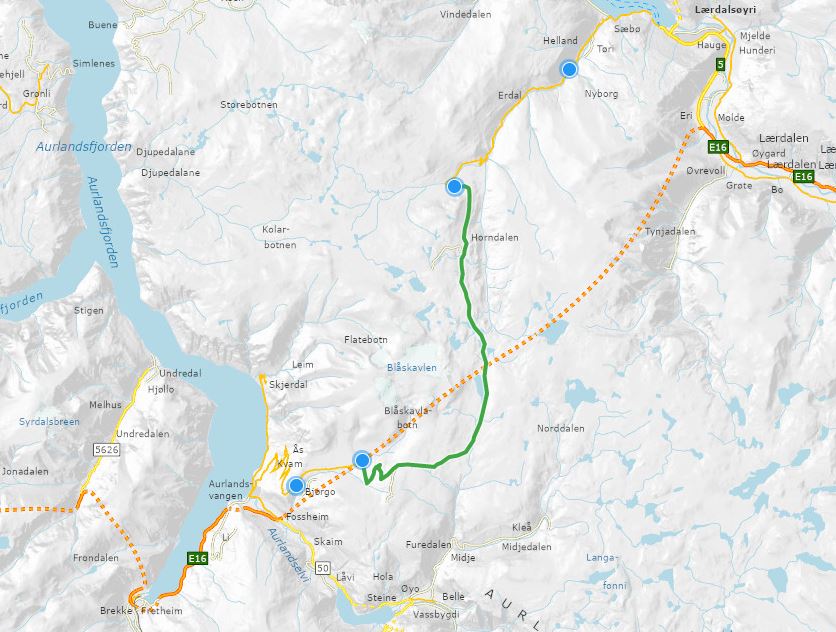 EGENSKAPSDATA:- Fjellovergang = Ja- Navn = Aurlandsfjellet- Sted, fra = Aurland- Sted, til = Lærdal- Sted lokalt, fra = Kvammadal bom- Sted lokalt, til = Vardahaug bom- Ansvarlig VTS = VTS Vest- Stedlig beredskap = Nei- Ekstra vintervedlikehold = Ja- Snødybde = 400 cm- Antall stengte døgn = 152- Vinterstengt, fra dato = 1115 (15. november)- Vinterstengt, til dato = 0415 (15. april)Foto: VegkartEGENSKAPSDATA:- Fjellovergang = Ja- Navn = Aurlandsfjellet- Sted, fra = Aurland- Sted, til = Lærdal- Sted lokalt, fra = Kvammadal bom- Sted lokalt, til = Vardahaug bom- Ansvarlig VTS = VTS Vest- Stedlig beredskap = Nei- Ekstra vintervedlikehold = Ja- Snødybde = 400 cm- Antall stengte døgn = 152- Vinterstengt, fra dato = 1115 (15. november)- Vinterstengt, til dato = 0415 (15. april)MorobjektMorobjektRelasjonstypeRelasjonstypeDatterobjektDatterobjektRelasjonsinfoRelasjonsinfoIdNavnIdNavnIdNavnB inf AIdMorobjektMorobjektRelasjonstypeRelasjonstypeDatterobjektDatterobjektRelasjonsinfoRelasjonsinfoIdNavnIdNavnIdNavnB inf AId107Værutsatt veg3Asso23VegbomNei213107Værutsatt veg1Komp297KommentarJa293EgenskapstypenavnTillatt verdiDatatypeViktighetBeskrivelseIDFjellovergangFlerverdiAttributt, Tekst2: PåkrevdAngir om værutsatt veg regnes som en offisiell fjellovergang. Fjelloverganger er lengre strekninger utenfor bebyggelse som er særlig utsatt for stengning og problemer på vinterstid pga. snø og dårlig vær. Hoveddelen av en fjellovergang ligger over tregrensa. Værutsatte veger som ikke regnes som offisielle fjelloverganger er gjerne korte, har lite trafikk og mangler utrustning som bommer etc.12228• JaRegnes som offisiell fjellovergang.21341• NeiRegnes ikke som offisiell fjellovergang.21342NavnTekst2: PåkrevdAngir navn på værutsatt veg/fjellovergang.1082Sted, fraTekst3: Betinget, se 'merknad registrering'Offisielt stedsnavn der strekning starter. Her benyttes stedsnavn på tettsted/område. Det skal benyttes stedsnavn fra TMC-Location Table. Merknad registrering: Skal angis for fjelloverganger.12220Sted, tilTekst3: Betinget, se 'merknad registrering'Offisielt stedsnavn der strekning slutter. Her benyttes stedsnavn på tettsted/område. Det skal benyttes stedsnavn fra TMC-Location Table. Merknad registrering: Skal angis for fjelloverganger.12221Sted lokalt, fraTekst3: Betinget, se 'merknad registrering'Lokalt stedsnavn der strekning starter. Her benyttes stedsnavn der bom er plassert. Det skal benyttes stedsnavn fra TMC-Location Table. Merknad registrering: Skal angis for fjelloverganger.12222Sted lokalt, tilTekst3: Betinget, se 'merknad registrering'Lokalt stedsnavn der strekning slutter. Her benyttes stedsnavn der bom er plassert. Det skal benyttes stedsnavn fra TMC-Location Table. Merknad registrering: Skal angis for fjelloverganger.12223Ansvarlig VTSFlerverdiAttributt, Tekst2: PåkrevdAngir ansvarlig vegtrafikksentral for strekningen. Merknad registrering: Skal angis for fjelloverganger.12229• VTS ØstVegtrafikksentral Øst.21343• VTS SørVegtrafikksentral Sør.21344• VTS VestVegtrafikksentral Vest.21345• VTS MidtVegtrafikksentral Midt.21346• VTS NordVegtrafikksentral Nord.21347Stedlig beredskapFlerverdiAttributt, Tekst2: PåkrevdAngir om det er stedlig beredskap knyttet til vegstrekningen, dvs. at brøytemannskap bor på brøytestasjon knyttet til strekningen.3107• Ja4614• Nei4615Ekstra vintervedlikeholdFlerverdiAttributt, Tekst1: Påkrevd, absolutt kravAngir om denne vegstrekningen krever ekstra vintervedlikehold utover standard vinterdrift. Informasjon benyttes i forbindelse med beregning av vedlikeholdsmidler i MOTIV.8835• Ja11776• Nei11777• UavklartAngis dersom det ikke er vurdert/tatt stilling til om det er høyfjellsstrekning eller ikke.17891SnødybdeTall4: OpsjonellAngir snødybde ved åpning av vegstrekningen. Gjelder høyfjellsstrekninger.2103Antall stengte døgnTall2: PåkrevdAngir hvor mange døgn pr år vegstrekningen normalt er stengt.1917Vinterstengt, fra datoKortDato3: Betinget, se 'merknad registrering'Angir dato (mmdd) for når vinterstengning starter et normalår. Merknad registrering: Skal angis for strekninger som normalt har permanent vinterstengning.2074Vinterstengt, til datoKortDato3: Betinget, se 'merknad registrering'Angir dato (mmdd) for når vinterstengning opphører i et normalår. Merknad registrering: Skal angis for strekninger som normalt har permanent vinterstengning.2223Nattestengt, fra datoKortDato3: Betinget, se 'merknad registrering'Angir dato (mmdd) for når nattestengning starter i et normalår. Merknad registrering: Skal angis for strekninger som normalt har permanent tidsrom med nattestengning.2073Nattestengt, til datoKortDato3: Betinget, se 'merknad registrering'Angir dato (mmdd) for når nattestengning avsluttes i et normalår. Merknad registrering: Skal angis for strekninger som normalt har permanent tidsrom med nattestengning.2222Avgrensa vinterdrift, fra datoKortDato3: Betinget, se 'merknad registrering'Angir dato (mmdd) for når avgrensa vinterdrift starter et normalår. Med avgrenset vinterdrift menes at det er spesielle kriterier knyttet til når vegen skal åpnes og stenges. Merknad registrering: Skal angis for strekninger som normalt har periode med avgrensa vinterdrift.8836Avgrensa vinterdrift, til datoKortDato3: Betinget, se 'merknad registrering'Angir dato (mmdd) for når avgrensa vinterdrift avsluttes et normalår. Med avgrenset vinterdrift menes at det er spesielle kriterier knyttet til når vegen skal åpnes og stenges. Det kan innenfor denne perioden være gitt en periode hvor vegen er helt vinterstengt (se egne ET). Merknad registrering: Skal angis for strekninger som normalt har periode med avgrensa vinterdrift.8837TilleggsinformasjonTekst4: OpsjonellSupplerende informasjon om vegobjektet som ikke framkommer direkte av andre egenskapstyper, f.eks. mer detaljer om problemene.10765